Всероссийская олимпиада школьников по искусству (МХК)Школьный этап9 класс2017-2018 учебный годЗадание 1. Определите произведение, о котором говорится в предложенном тексте. Какие узнаваемые черты образа помогают вам найти ответ? Стройная шея, нежный овал лица, красиво очерченный небольшой рот, прямой нос, прекрасные миндалевидные глаза, слегка прикрытые широкими тяжёлыми веками. В правом глазу сохранилась вставка из горного хрусталя со зрачком из чёрного дерева. Высокий синий головной убор обвит «золотой» повязкой, украшенной «самоцветами». На лбу когда-то находился урей – священная змея, считавшаяся символом царской власти. Сама женщина, изображённая в камне, называется именем, означающим «красавица грядёт». Задание 2.Ознакомьтесь со списком. Соотнесите авторов, вид искусства и произведения, проставив в таблице соответствующие буквы ( в колонку «Вид искусства»,  в колонку «Произведение»  цифры)Задание 3. Рассмотрите фрагменты различных скульптур. А) Выберите не менее трёх фрагментов, относящихся к скульптуре, представленной в контурном изображении. Укажите (обозначьте стрелкой) местоположение каждого пластического фрагмента (на контурном изображении). Б) Если знаете, назовите произведение и имя автора. В)  Опишите всю скульптуру (не менее 5 предложений).Задание 4.Найдите и подчеркните лишнее слово. Что объединяет оставшиеся понятия?  марина, натюрморт, анималистка, портрет, пейзаж, анфилада  ________________________________________________________новелла, ода, элегия, партитура, миф, эпиграмма  ________________________________________________________кантата, ноктюрн, оратория, рапсодия, либретто, сюита  _______________________________________________________Задание 5.  Даны изображения трех произведений искусства.Напишите:Их названия; Автор;К какой стране или культуре они относятся;Время их создания;4.Напишите не менее 15 понятий или содержащих их словосочетаний, которые понадобятся для описания запечатленного на репродукции образа.Задание 6. Определите произведение, о котором говорится в предложенном тексте? Какие узнаваемые черты образа помогают вам найти ответ? Виктор Василенко Три ангела, три странника у дуба Мамврийского. Какая тишина от них исходит! Как, озарена, сияет глубь иконы! Сердцу любы они давно. Печалью мягкой светят глаза у одного, и нежный лик его задумчив, он главой поник: в другом – величие; строг и светел третий! Пред ними чаша. Посохи свои они поставили. Пред вещей тайной дух замирает. Тихи, не случайны сейчас их речи, полные любви. Они здесь близко. В мир сошли печали, чтоб осенить покровом и спасти, - три странника из озарённой дали, вкушающие хлеб и соль в пути.Ответы, оценка задания.Задание 11. Участник определяет название произведения искусства, указывает место (страну), время создания. По 2 балла за каждую позицию. 2+2+2=8баллов. 2. Узнает черты образа, выделяя их в тексте. По 1 баллу за черту. Максимально 12 баллов. 3. Грамотно и связно излагает ответ. 2 балла (За каждую ошибку снимается 1 балл, при ошибке в написании имени или названии – 2 балла). 4. Оправданно расширяет ответ в рамках поставленного вопроса. Максимально 2 балла. (Бюст Неферти́ти — одно из наиболее известных произведений амаранского стиля и древнеегипетского искусства  стиля  в целом, стилизованный скульптурный портрет Нефертити, супруги фараона-реформатора Эхнатона, правившего в  Древнем Египте приблизительно в 1351—1334 годах до нашей эры). Задание 2. За каждую правильную позицию (цифру, букву 1 балл всего 30 баллов)Задание 3. За задание под а) 3 балла,  под б) 1 балл,  под в) за полное описание 5 баллов.№ 1, 8,14“Медный всадник”  (Этьен-Морис Фальконе). Памятник Петру I, бронзовый монумент всадника на вздыбленном коне, взлетевшем на вершину скалы, больше
известный благодаря поэме Александра Сергеевича Пушкина как "Медный всадник" - неотъемлемая часть архитектурного ансамбля и один из самых ярких символов Санкт-Петербурга. На скалу, перед которой разверзлась бездна, стремительно вбегает могучий конь. Всадник натягивает поводья, поднимая животное на дыбы, при этом вся его фигура олицетворяет уверенность и спокойствие. По мнению Фальконе, именно таким был Петр I - герой, воин, но и преобразователь. Рукой он указывает на дали, которые будут ему подвластны. Борьба с силами природы, не слишком прозорливыми людьми, предрассудками для него является смыслом жизни. При создании скульптуры Екатерина хотела видеть Петра в качестве великого императора, т. е. образцом могли быть римские статуи. Царь должен восседать на коне, держа в руках скипетр и державу, при этом соответствие античным героям придавалось с помощью одежды. Фальконе был категорически против, он говорил, что русский государь не может носить тунику, так же как Юлий Цезарь кафтан. Петр предстает в длинной русской рубахе, которую закрывает развевающийся на ветру плащ, - именно так выглядит Медный всадник. Описание памятника невозможно без некоторых символов, внесенных Фальконе в основную композицию. Например, Петр сидит не в седле, в этом качестве выступает шкура медведя. Ее значение трактуется как принадлежность к нации, народу, который царь ведет за собой. Змея под копытами коня символизирует коварство, вражду, невежество, побежденные Петром. Задание 4. За каждое выделенное лишнее слово 1 балл,  за каждое пояснение ещё 1 балл (всего 6 баллов)1. анфилада (анфиладное построение), - ряд залов, комнат, последовательно примыкающих друг к другу; входные проёмы обычно расположены по одной оси.2. Партиту́ра в музыке — нотная запись многоголосного музыкального произведения, предназначенного для исполнения ансамблем, хором или оркестром, в которой все партии (голоса) одна над другой даны в определённом порядке.3. Либретто — литературная основа большого вокального (и не только) сочинения, светского или духовного характера, например, оперы, балета, оперетты, оратории, кантаты, мюзикла.Задание 5. За 1-3 вопросы по 1 баллу, за 4 вопрос до 30 баллов1.Мона Лиза,  Леонардо да Винчи, Италия, 1503-1516 2. «Давид», Микеланджело, Италия,15043. «Три богатыря», В.В. Васнецов, Россия,1898Задание 6. Андрей Рублев, «Троица». 1 часть задания 2 балла, за вторую часть до 5 баллов.А – литератураБ – живопись В – архитектураГ – музыка Д – скульптура Е – иконопись Ж – кино З – театр 1 – «Медный всадник»2 – «Александр Невский»3 – «Кармен»4 – «Илиада»5 – «Солярис»6 – «Борис Годунов»7 – «Последний день Помпеи»8 – Зимний дворец9 – «Весна»10 – «Лунная ночь на Днепре»11 – «Гамлет»12 – «Сказка о золотом петушке»13 – «Руслан и Людмила»14 – «Мадонна Бенуа»15 – «Эгмонт»АвторВид искусстваПроизведениеМ.П. МусоргскийС.М. ЭйзенштейнА.С. ПушкинК.П. Брюллов А.А. ТарковскийЖ. БизеМ.И. ГлинкаМ. ФальконеЛ. да ВинчиУ. ШекспирС. БоттичеллиФ.Б. Растрелли Л. ван Бетховен ГомерА.О. Куинджи1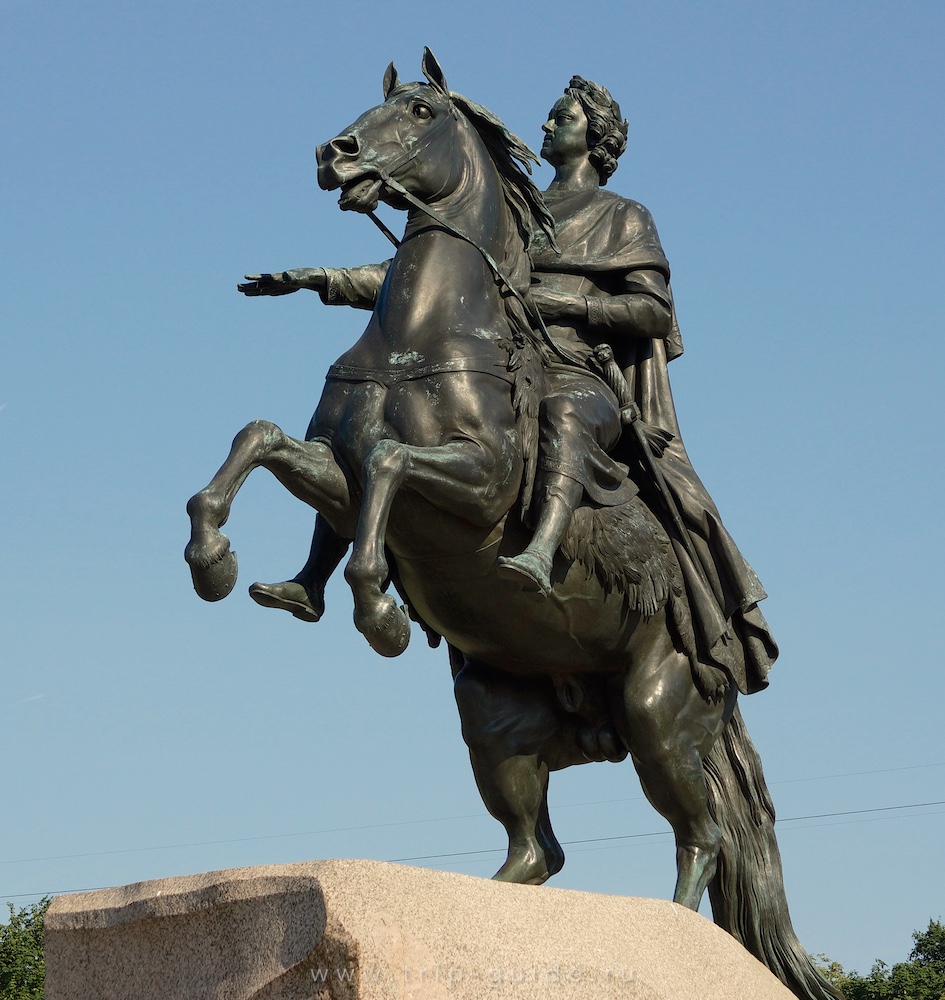 2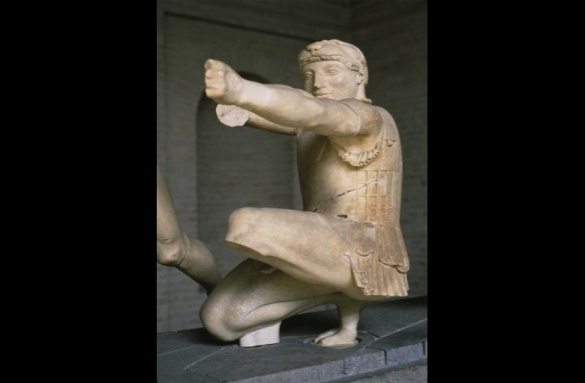 3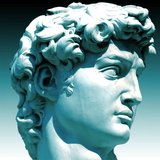 4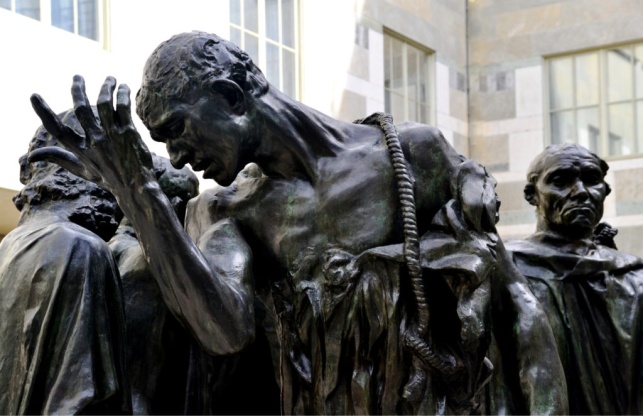 5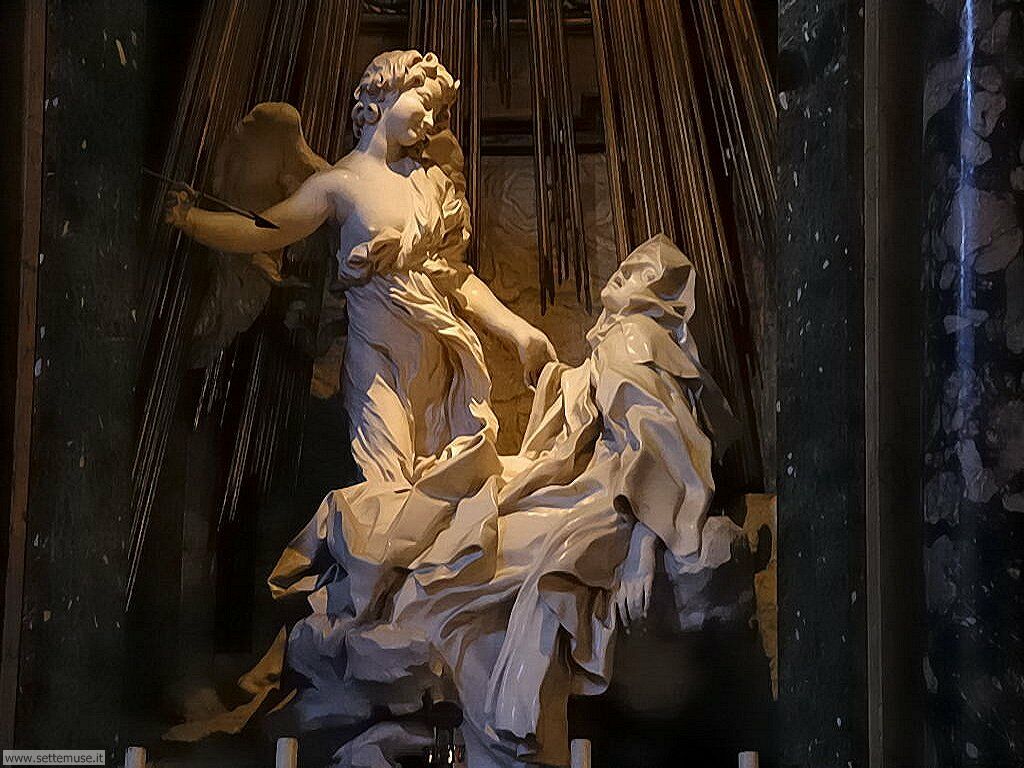 6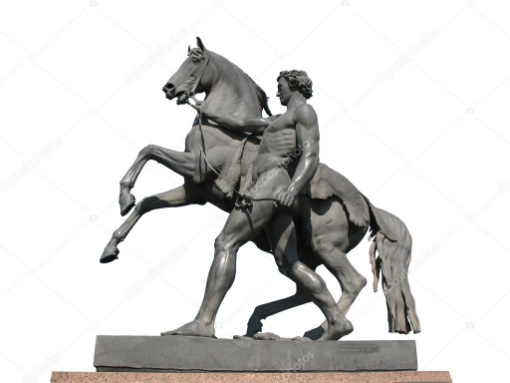 7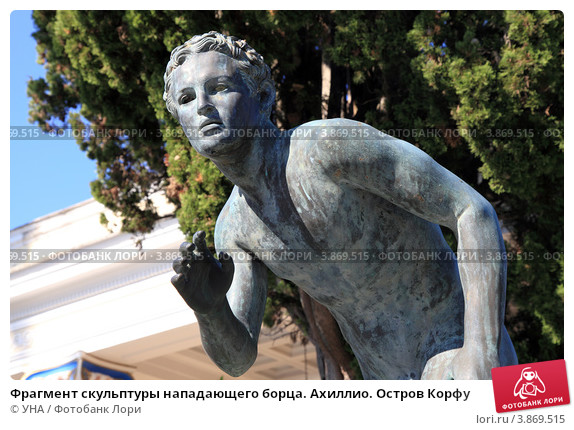 89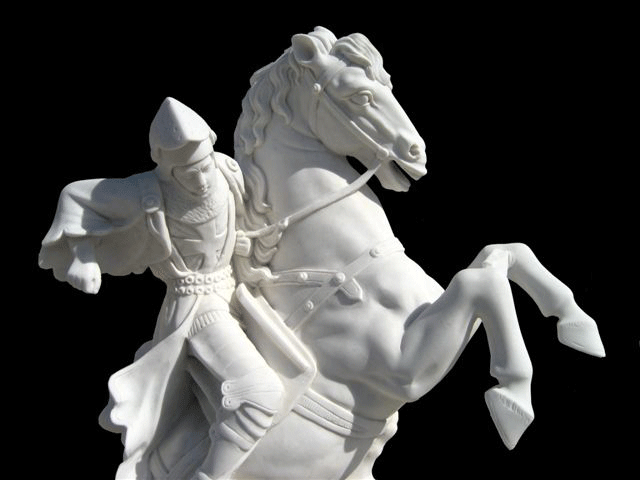 10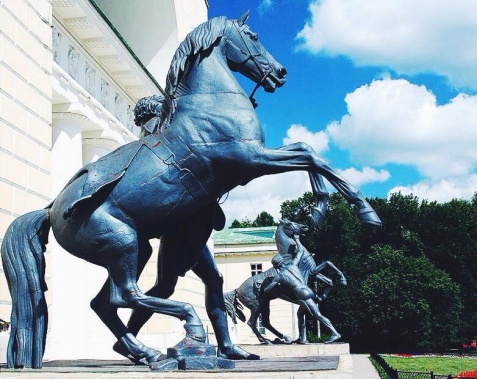 11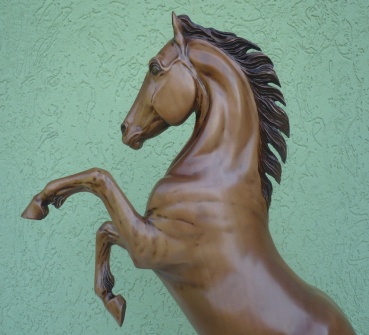 12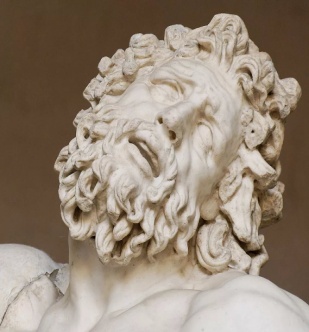 13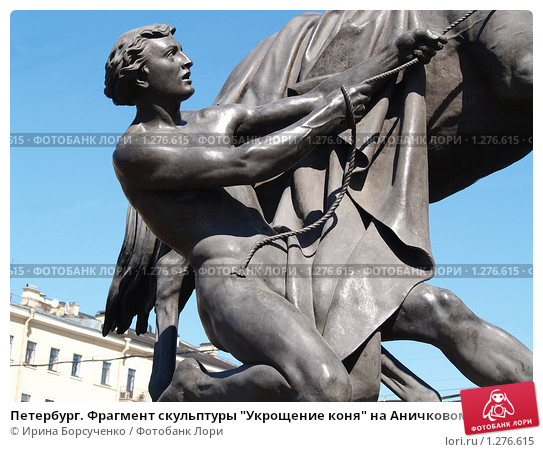 14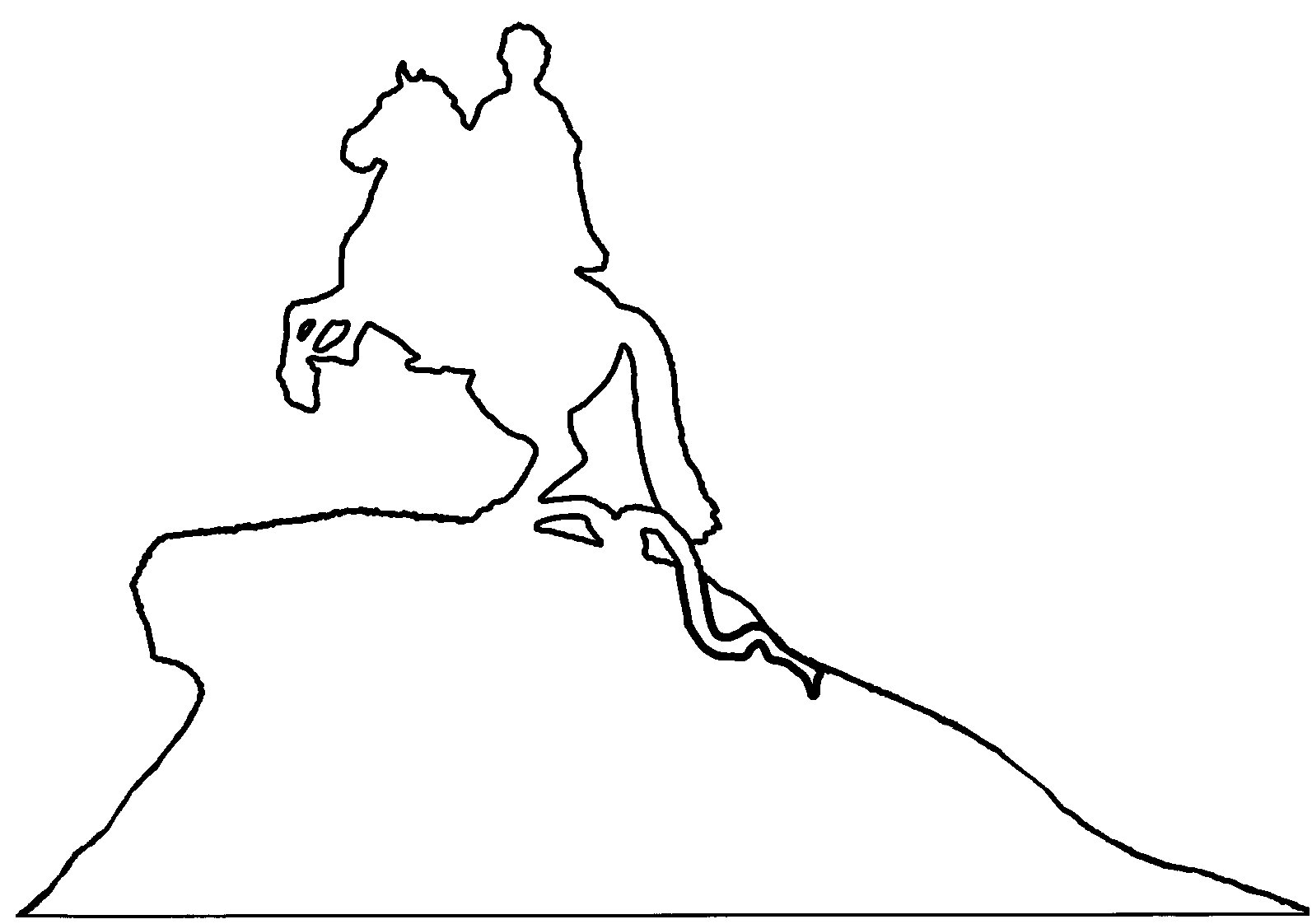 15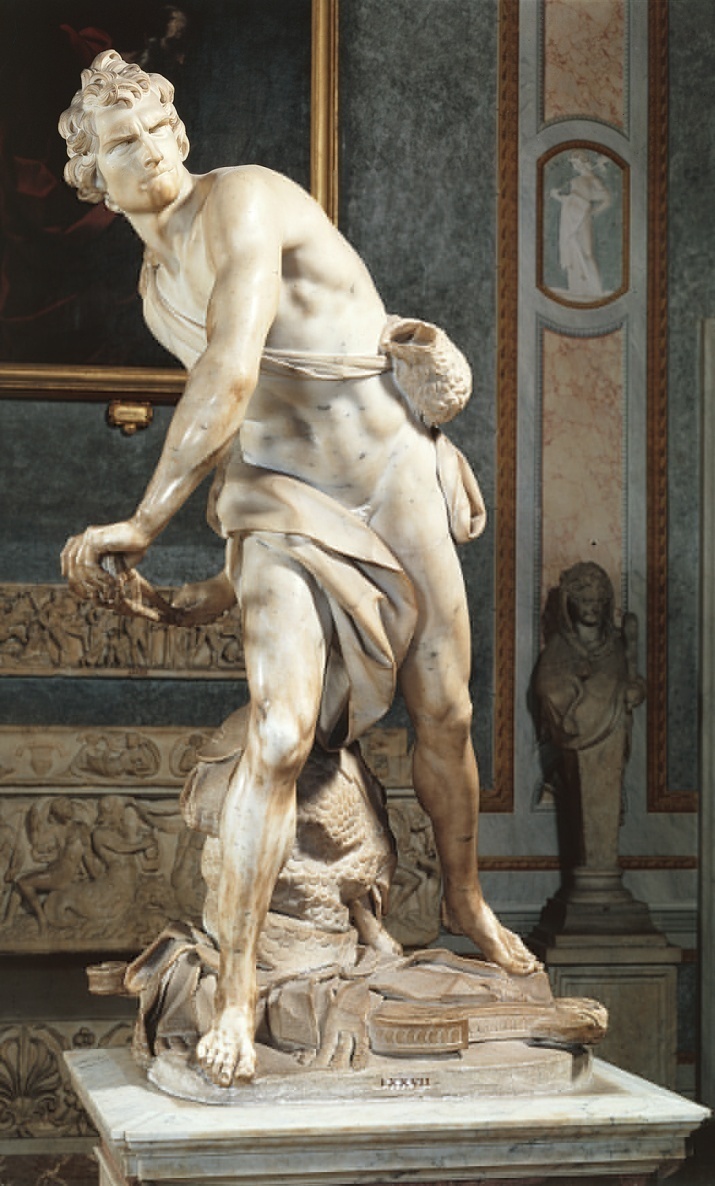 16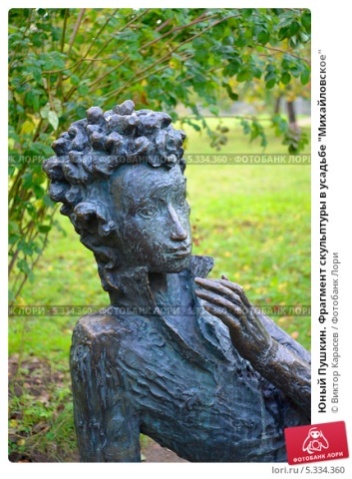 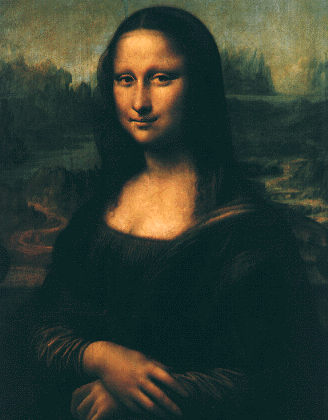 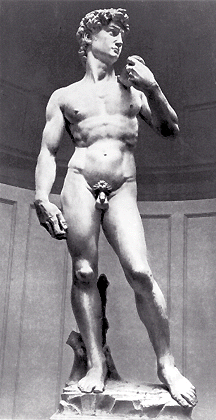 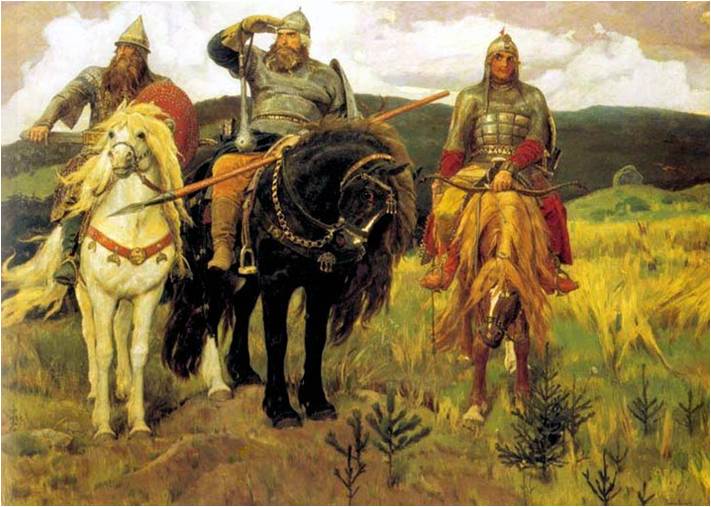 1.2.3.А – литератураБ – живопись В – архитектураГ – музыка Д – скульптура Е – иконопись Ж – кино З – театр 1 – «Медный всадник»2 – «Александр Невский»3 – «Кармен»4 – «Илиада»5 – «Солярис»6 – «Борис Годунов»7 – «Последний день Помпеи»8 – Зимний дворец9 – «Весна»10 – «Лунная ночь на Днепре»11 – «Гамлет»12 – «Сказка о золотом петушке»13 – «Руслан и Людмила»14 – «Мадонна Бенуа»15 – «Эгмонт»АвторВид искусстваПроизведениеМ.П. Мусоргскийг6С.М. Эйзенштейнж2А.С. Пушкина12К.П. Брюллов б7А.А. Тарковскийж5Ж. Бизег3М.И. Глинкаг13М. Фальконед1Л. да Винчиб14У. Шекспира, з11С. Боттичеллиб9Ф.Б. Растрелли в8Л. ван Бетховен г15Гомера4А.О. Куинджиб10